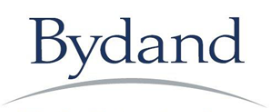 Cooplacurripa, WalchaTo be offeredFriday 4th JulyAng & AngX Steers and Heifers averaging approx 250kg150 Steers80 HeifersFor more info contact;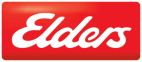 Nick Hall0427 437 203Greg Knaggs0428 636 598